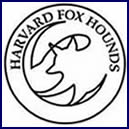 HARVARD FOX HOUNDS FALL HUNTER PACE NOVEMBER 19, 2022ENTRY FORM NAME___________________________________________ AGE (If under the age of 18) __________  ADDRESS________________________________________  PHONE__________________________________________ E-MAIL__________________________________________List your hunter pace team members: Team Captain: ___________________________________ TeamMembers:_____________________________________________________________________________________________________________________________________Team Level: (Circle one) Novice Intermediate  *Entries postmarked by November 14th to avoid late entry fee *Team Captain will be notified on Friday afternoon of team’s ride time *Juniors under the age of 12 must be accompanied by an adult * If you are not an HFH member, please execute the Release of Liability attached with this entry form HFH Member: _____ @ $55/ ____ @$35 junior                      $_______         Non-HFH Member: _____ @ $65/_____@$45 junior           $_______ Late Entry after 11/14 ______@ $75/ _____ @$55 junior  $_______    TOTAL $ ___________   Make checks payable to “HFH” and mail Entry to: Barbara Naegler 13860 Adams Road Mounds OK 74047 Questions? 918-629-0359 naegler.barbara@gmail.com